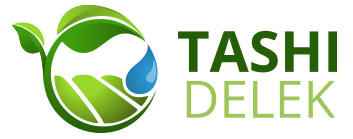                 Jaarverslag van de stichting over 2020.Wat hebben we dit jaar 2020 bereikt.2020 is het jaar geweest waarin we hard hebben gewerkt  aan de doorstart van het in 2019 begonnen project op het gebied van Agrarisch Onderwijs.  Aan de hand van de bevindingen uit de  reis  van Cecile en Renée eind 2019 , de reis van Jan in februari 2020  en de ervaringen die we op diverse gebieden ( waaronder communicatie ) in het afgelopen jaar 2020 hebben we de oorspronkelijk plannen wat aangepast. De belangrijkste verandering is wel dat bij het opleiden van de mensen om praktische redenen niet meer met stages en Engelse les  gaan werken. In de plaats daarvan hebben we een lokale organisatie, ISARD,  bereid gevonden een 3 tal  jongeren met potentie op te leiden tot trainer. Deze zullen de nieuwe studenten op de modelboerderij  gaan trainen en gaan begeleiden in de teelt van nieuwe producten. En toen kwam Corona . Nepal ging in maart in een totale Lockdown en kwam alles wat zo eind 2019 , begin 2020 langzaam werd opgestart stil te liggen.  Inmiddels is men weer voorzichtig begonnen en is een deel van het werk aan de modelboerderij gedaan. Corona gaf ons intern de gelegenheid nog een kritisch naar de liggende plannen te kijken en de ontwikkelingen van de afgelopen tijd mee te nemen in een herzien projectplan.  Dat heeft uiteindelijk geresulteerd in het Projectplan  Prisma Biologische Modelboerderij. Totaal nieuw in het programma is, dat de studenten, die de opleiding op de modelboerderij met succes afronden, de gelegenheid krijgen een Micro krediet aan te vragen . Zij moeten hiervoor bij TASHI Delek een ondernemingsplan in dienen. Dit plan is in de vergadering van december 2020 definitief vastgesteld en is de basis voor de activiteiten van Tashi Delek voor de komende 5 jaar.In 2020 hebben we in verband met de Corona crisis niets kunnen doen aan activiteiten om de financiën van Tashi Delek aan te vullen.  Onze vrijwilligers zijn weinig in actie hoeven komen.Wel zijn we bezig geweest met het zoeken naar financiering voor het project bij externe organisaties.  De uitkomsten hiervan zullen in 2021 bekend zijn .We hebben natuurlijk niet stil gezeten bij het bedenken van activiteiten zodra dat i.v.m. Corona weer mogelijk is. In dit jaar komen er ook war wijzigingen in het bestuur. Els Bastiaansen en Jack Mathijsen komen het bestuur versterken. Els zal Pierre Luijten, die eind van het jaar afscheid neemt,  als secretaris , opvolgen. Jack zal zich o.a. met fondsenwerving bezig gaan houden. Activiteiten verslag:Januari Op 8 januari hadden we een bestuursvergadering. We vergaderen altijd met een vaste agenda aangevuld met actuele zaken. De reis van Jan naar Nepal wordt voorbereid. Daarnaast heten we 2 nieuwe bestuursleden, Els Bastiaansen en Jack Mathijssen  welkom . FebruariIn februari is Jan weer op werkbezoek in Nepal geweest. MaartOp 4 maart is er een reguliere bestuursvergadering. Er wordt begonnen met het herzien van Projectplan Praktisch Agrarisch Onderwijs.Mei 6 mei is er een digitale bestuursvergadering. Er wordt nog volop gewerkt aan het projectplan Praktisch Agrarisch Onderwijs.  Juni.3  juni bestuursvergadering. Juli.1 juli bestuursvergadering.Augustus19 augustus bestuursvergaderingOktober7  oktober: Bestuursvergadering NovemberOp 4 november bestuursvergadering December 9 december de laatste vergadering van 2020. In deze vergadering wordt het Projectplan Prisma Biologische Modelboerderij vastgesteld en wordt een begin gemaakt met het werven van de fondsen voor deze plannen. Daarnaast is het de laatste bestuursvergadering voor Pierre Luijten. Hij verlaat op 1 januari het bestuur van Tashi Delek 